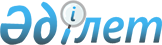 Мәслихаттың 2010 жылғы 21 желтоқсандағы № 255 "Қамысты ауданының 2011-2013 жылдарға арналған аудандық бюджеті туралы" шешіміне өзгерістер енгізу туралыҚостанай облысы Қамысты ауданы мәслихатының 2011 жылғы 10 қарашадағы № 341 шешімі. Қостанай облысы Қамысты ауданының Әділет басқармасында 2011 жылғы 23 қарашада № 9-11-129 тіркелді

      2008 жылғы 4 желтоқсандағы Қазақстан Республикасының Бюджеттік Кодексінің 109-бабына сәйкес Қамысты аудандық мәслихаты ШЕШТІ:



      1. "Қамысты ауданының 2011-2013 жылдарға арналған аудандық бюджеті туралы" мәслихаттың 2010 жылғы 21 желтоқсандағы № 255 шешіміне (Нормативтік құқықтық актілерді мемлекеттік тіркеу тізілімінде 9-11-111 нөмірімен тіркелген, 2011 жылғы 7 қаңтардағы "Новый путь - Бозторғай" газетінде ресми жарияланған) мынадай өзгерістер енгізілсін:



      көрсетілген шешімнің 1-тармағы жаңа редакцияда жазылсын:



      "1. Қамысты ауданының 2011-2013 жылдарға арналған аудандық бюджеті тиісінше 1, 2 және 3-қосымшаларға сәйкес, оның ішінде 2011 жылға мынадай көлемдерде бекітілсін:



      1) кірістер - 1357009,8 мың теңге, оның ішінде:

      салықтық түсімдер бойынша – 380567,0 мың теңге;

      салықтық емес түсімдер бойынша – 3873,0 мың теңге;

      негізгі капиталды сатудан түсетін түсімдер бойынша – 0,0 мың теңге;

      трансферттердің түсімдері бойынша – 972569,8 мың теңге;



      2) шығындар – 1372625,6 мың теңге;



      3) таза бюджеттік кредиттеу – 11854,4 мың теңге, оның ішінде:

      бюджеттік кредиттер - 12804,0 мың теңге;

      бюджеттік кредиттерді өтеу – 949,6 мың теңге;



      4) қаржы активтерімен операциялар бойынша сальдо – 2600,0 мың теңге, оның ішінде:

      қаржы активтерін сатып алу - 2600,0 мың теңге;



      5) бюджет тапшылығы (профициті) – -30070,2 мың теңге;



      6) бюджет тапшылығын қаржыландыру – 30070,2 мың теңге.";



      көрсетілген шешімнің 3-2 тармағы жаңа редакцияда жазылсын:



      "3-2. 2011 жылға арналған аудандық бюджетте республикалық бюджеттен мынадай мөлшерлерде нысаналы ағымдағы трансферттердің түсімдері көзделгені ескерілсін:

      мектепке дейінгі білім беру ұйымдарында мемлекеттік білім беру тапсырысын іске асыруға 15979,0 мың теңге сомасында;

      Қазақстан Республикасында білім беруді дамытудың 2011-2020 жылдарға арналған мемлекеттік бағдарламасын іске асыруға 14808,6 мың теңге сомасында, оның ішінде:

      негізгі орта және жалпы орта білім беру мемлекеттік мекемелерінде физика, химия, биология кабинеттерін оқу құралдарымен жабдықтауға 8192,0 мың теңге сомасында;

      бастауыш, негізгі орта және жалпы орта білім беру мемлекеттік мекемелерінде лингафондық және мультимедиялық кабинеттерін жасауға 5316,6 мың теңге сомасында;

      үйде оқытылатын мүгедек - балаларды жабдықпен, бағдарламалық қамтыммен қамтамасыз етуге 1300,0 мың теңге сомасында;

      жетім – баланы (жетім – балаларды) және ата – аналарының қамқорынсыз қалған баланы (балаларды) күтіп – ұстауға қамқоршыларға (қорғаушыларға) ай сайынғы ақшалай қаражат төлемдері 8467,0 мың теңге сомасында;

      "Бизнестің жол картасы - 2020" бағдарламасы шеңберінде жеке кәсіпкерлікті қолдауға 529,0 мың теңге сомасында;

      эпизоотияға қарсы іс-шараларды жүргізуге 7509,3 мың теңге сомасында;

      мамандарды әлеуметтік қолдау шараларын іске асыру үшін 3413,9 мың теңге сомасында;

      мектеп мұғалімдеріне және мектепке дейiнгi ұйымдардың тәрбиешілеріне біліктілік санаты үшін қосымша ақы мөлшерін ұлғайтуға 5747,0 мың теңге сомасында;

      Жұмыспен қамту 2020 бағдарламасы шеңберінде іс-шараларды іске асыруға 6632,0 мың теңге сомасында, оның ішінде:

      жұмыспен қамту орталықтарын құруға 5917,0 мың теңге сомасында;

      жалақыны ішінара субсидиялауға 715,0 мың теңге сомасында.";



      көрсетілген шешімнің 3-3 тармағы жаңа редакцияда жазылсын:



      "3-3. 2011 жылға арналған аудандық бюджетте республикалық бюджеттен мынадай мөлшерде бюджеттік кредиттер түсімдері көзделгені ескерілсін:

      мамандарды әлеуметтік қолдау шараларын іске асыру үшін 12804,0 мың теңге сомасында.";



      көрсетілген шешімнің 4-1 тармағы жаңа редакцияда жазылсын:



      "4-1. 2011 жылға арналған аудандық бюджетте республикалық бюджеттен мынадай мөлшерде нысаналы трансферттердің қайтарылуы көзделгені ескерілсін:

      республикалық бюджетке 5788,4 мың теңге сомасында;

      облыстық бюджетке 0,1 мың теңге сомасында.";



      көрсетілген шешімнің 1-қосымшасы осы шешімнің қосымшасына сәйкес жаңа редакцияда жазылсын.



      2. Осы шешім 2011 жылдың 1 қаңтарынан бастап қолданысқа енгізіледі.      Қамысты аудандық

      мәслихаттың кезектен

      тыс сессиясының төрағасы                   А. Үндемесов      Қамысты аудандық

      мәслихатының хатшысы                       Б. Рақымжанов      КЕЛІСІЛДІ:      "Қамысты ауданының

      экономика және бюджеттік

      жоспарлау бөлімі" мемлекеттік

      мекемесінің бастығы

      ________________ К. Нұржанова

Мәслихаттың       

2011 жылғы 10 қарашадағы 

№ 341 шешіміне қосымша  Мәслихаттың        

2010 жылғы 21 желтоқсандағы 

№ 255 шешіміне 1-қосымша   Қамысты ауданының 2011 жылға

арналған бюджеті
					© 2012. Қазақстан Республикасы Әділет министрлігінің «Қазақстан Республикасының Заңнама және құқықтық ақпарат институты» ШЖҚ РМК
				СанатыСанатыСанатыСанатыСомасы,

мың

теңгеСыныбыСыныбыСыныбыСомасы,

мың

теңгеІшкі сыныбыІшкі сыныбыСомасы,

мың

теңгеАтауыСомасы,

мың

теңге1Кірістер1357009,81Салықтық түсімдер380567,001Табыс салығы126076,02Жеке табыс салығы126076,003Әлеуметтiк салық84652,01Әлеуметтік салық84652,004Меншiкке салынатын салықтар133005,01Мүлiкке салынатын салықтар110800,03Жер салығы2500,04Көлiк құралдарына салынатын салық15205,05Бірыңғай жер салығы4500,005Тауарларға, жұмыстарға және қызметтерге

салынатын iшкi салықтар35871,02Акциздер1010,03Табиғи және басқа да ресурстарды

пайдаланғаны үшiн түсетiн түсiмдер32300,04Кәсiпкерлiк және кәсiби қызметтi

жүргiзгенi үшiн алынатын алымдар2561,008Заңдық мәнді іс-әрекеттерді жасағаны және

(немесе) оған уәкілеттігі бар мемлекеттік

органдар немесе лауазымды адамдар

құжаттар бергені үшін алынатын міндетті

төлемдер963,01Мемлекеттік баж963,02Салықтық емес түсімдер3873,001Мемлекеттік меншіктен түсетін кірістер998,05Мемлекет меншігіндегі мүлікті жалға

беруден түсетін кірістер998,006Басқа да салықтық емес түсімдер2875,01Басқа да салықтық емес түсімдер2875,03Негізгі капиталды сатудан түсетін

түсімдер0,04Трансферттердің түсімдері972569,802Мемлекеттік басқарудың жоғары тұрған

органдарынан түсетін трансферттер972569,82Облыстық бюджеттен түсетін трансферттер972569,8Функционалдық топФункционалдық топФункционалдық топФункционалдық топФункционалдық топСомасы,

мың

теңгеКіші функцияКіші функцияКіші функцияКіші функцияСомасы,

мың

теңгеБюджеттік бағдарламалардың әкiмшiсiБюджеттік бағдарламалардың әкiмшiсiБюджеттік бағдарламалардың әкiмшiсiСомасы,

мың

теңгеБағдарламаБағдарламаСомасы,

мың

теңгеАтауыСомасы,

мың

теңге2Шығындар1372625,601Жалпы сипаттағы мемлекеттiк

қызметтер199153,61Мемлекеттiк басқарудың жалпы

функцияларын орындайтын өкiлдi,

атқарушы және басқа органдар172496,6112Аудан (облыстық маңызы бар қала)

мәслихатының аппараты15962,0001Аудан (облыстық маңызы бар қала)

мәслихатының қызметін қамтамасыз

ету жөніндегі қызметтер12876,0003Мемлекеттік органдардың күрделі

шығыстары3086,0122Аудан (облыстық маңызы бар қала)

әкімінің аппараты47893,6001Аудан (облыстық маңызы бар қала)

әкімінің қызметін қамтамасыз ету

жөніндегі қызметтер41303,0003Мемлекеттік органдардың күрделі

шығыстары6590,6123Қаладағы аудан, аудандық маңызы бар

қала, кент, ауыл (село), ауылдық

(селолық) округ әкімінің аппараты108641,0001Қаладағы аудан, аудандық маңызы бар

қаланың, кент, ауыл (село), ауылдық

(селолық) округ әкімінің қызметін

қамтамасыз ету жөніндегі қызметтер101168,0022Мемлекеттік органдардың күрделі

шығыстары7473,02Қаржылық қызмет13171,0452Ауданның (облыстық маңызы бар

қаланың) қаржы бөлімі13171,0001Аудандық бюджетті орындау және

коммуналдық меншікті (облыстық

маңызы бар қала) саласындағы

мемлекеттік саясатты іске асыру

жөніндегі қызметтер12067,0004Біржолғы талондарды беру жөніндегі

жұмысты және біржолғы талондарды

іске асырудан сомаларды жинаудың

толықтығын қамтамасыз етуді

ұйымдастыру5,0011Коммуналдық меншікке түскен мүлікті

есепке алу, сақтау, бағалау және

сату73,0018Мемлекеттік органдардың күрделі

шығыстары1026,05Жоспарлау және статистикалық қызмет13486,0453Ауданның (облыстық маңызы бар

қаланың) экономика және бюджеттік

жоспарлау бөлімі13486,0001Экономикалық саясатты, мемлекеттік

жоспарлау жүйесін қалыптастыру және

дамыту және ауданды (облыстық

маңызы бар қаланы) басқару

саласындағы мемлекеттік саясатты

іске асыру жөніндегі қызметтер12703,0004Мемлекеттік органдардың күрделі

шығыстары783,002Қорғаныс1345,01Әскери мұқтаждар1345,0122Аудан (облыстық маңызы бар қала)

әкімінің аппараты1345,0005Жалпыға бірдей әскери міндетті

атқару шеңберіндегі іс- шаралар1345,004Бiлiм беру854392,31Мектепке дейiнгi тәрбие және оқыту74940,4464Ауданның (облыстық маңызы бар

қаланың) білім бөлімі74940,4009Мектепке дейінгі тәрбие ұйымдарының

қызметін қамтамасыз ету69193,4021Мектеп мұғалімдеріне және мектепке

дейiнгi ұйымдардың тәрбиешілеріне

біліктілік санаты үшін қосымша ақы

көлемін ұлғайту5747,02Бастауыш, негізгі орта және жалпы

орта білім беру752125,9123Қаладағы аудан, аудандық маңызы бар

қала, кент, ауыл (село), ауылдық

(селолық) округ әкімінің аппараты1221,0005Ауылдық (селолық) жерлерде

балаларды мектепке дейін тегін алып

баруды және кері алып келуді

ұйымдастыру1221,0464Ауданның (облыстық маңызы бар

қаланың) білім бөлімі750904,9003Жалпы білім беру739751,9006Балаларға қосымша білім беру11153,09Бiлiм беру саласындағы өзге де

қызметтер27326,0464Ауданның (облыстық маңызы бар

қаланың) білім бөлімі27326,0001Жергілікті деңгейде білім беру

саласындағы мемлекеттік саясатты

іске асыру жөніндегі қызметтер7775,0005Ауданның (облыстық маңызы бар

қаланың) мемлекеттік білім беру

мекемелер үшін оқулықтар мен

оқу-әдістемелік кешендерді сатып

алу және жеткізу7587,0012Мемлекеттік органдардың күрделі

шығыстары2197,0015Жетім- баланы (жетім- балаларды)

және ата-аналарының қамқорынсыз

қалған баланы (балаларды)

күтіп-ұстауға қамқоршыларға

(қорғаншыларға) ай сайынғы ақшалай

қаражат төлемдері8467,0020Үйде оқытылатын мүгедек балаларды

жабдықпен, бағдарламалық қамтыммен

қамтамасыз ету1300,006Әлеуметтiк көмек және әлеуметтiк

қамсыздандыру55638,02Әлеуметтiк көмек41734,0451Ауданның (облыстық маңызы бар

қаланың) жұмыспен қамту және

әлеуметтік бағдарламалар бөлімі41734,0002Еңбекпен қамту бағдарламасы8346,0005Мемлекеттік атаулы әлеуметтік көмек3435,0007Жергілікті өкілетті органдардың

шешімі бойынша мұқтаж азаматтардың

жекелеген топтарына әлеуметтік

көмек8461,0010Үйден тәрбиеленіп оқытылатын

мүгедек балаларды материалдық

қамтамасыз ету206,0014Мұқтаж азаматтарға үйде әлеуметтiк

көмек көрсету2944,001618 жасқа дейінгі балаларға

мемлекеттік жәрдемақылар11918,0017Мүгедектерді оңалту жеке

бағдарламасына сәйкес, мұқтаж

мүгедектерді міндетті гигиеналық

құралдарымен қамтамасыз етуге және

ымдау тілі мамандарының, жеке

көмекшілердің қызмет көрсетуі507,0023Жұмыспен қамту орталықтарының

қызметін қамтамасыз ету5917,09Әлеуметтiк көмек және әлеуметтiк

қамтамасыз ету салаларындағы өзге

де қызметтер13904,0451Ауданның (облыстық маңызы бар

қаланың) жұмыспен қамту және

әлеуметтік бағдарламалар бөлімі13904,0001Жергілікті деңгейде халық үшін

әлеуметтік бағдарламаларды жұмыспен

қамтуды қамтамасыз етуді іске асыру

саласындағы мемлекеттік саясатты

іске асыру жөніндегі қызметтер12948,0011Жәрдемақыларды және басқа да

әлеуметтік төлемдерді есептеу,

төлеу мен жеткізу бойынша

қызметтерге ақы төлеу277,0021Мемлекеттік органдардың күрделі

шығыстары679,007Тұрғын үй-коммуналдық шаруашылық39936,91Тұрғын үй шаруашылығы2540,0466Ауданның (облыстық маңызы бар

қаланың) сәулет, қала құрылысы және

құрылыс бөлімі2540,0003Мемлекеттік коммуналдық тұрғын үй

қорының тұрғын үй сатып алуы және

(немесе) құрылысы2540,02Коммуналдық шаруашылық8503,0458Ауданның (облыстық маңызы бар

қаланың) тұрғын үй-коммуналдық

шаруашылығы, жолаушылар көлігі және

автомобиль жолдары бөлімі8503,0012Сумен жабдықтау және су бөлу

жүйесінің қызмет етуі8253,0033Инженерлік-коммуникациялық

инфрақұрылымды дамыту, орналастыру

және (немесе) сатып алу250,03Елді мекендерді көркейту28893,9123Қаладағы аудан, аудандық маңызы бар

қала, кент, ауыл (село), ауылдық

(селолық) округ әкімінің аппараты12084,4008Елді мекендерде көшелерді

жарықтандыру9209,4011Елді мекендерді абаттандыру мен

көгалдандыру2875,0458Ауданның (облыстық маңызы бар

қаланың) тұрғын үй-коммуналдық

шаруашылығы, жолаушылар көлігі және

автомобиль жолдары бөлімі16809,5018Елді мекендерді абаттандыру және

көгалдандыру16809,508Мәдениет, спорт, туризм және

ақпараттық кеңістiк103298,01Мәдениет саласындағы қызмет40324,0455Ауданның (облыстық маңызы бар

қаланың) мәдениет және тілдерді

дамыту бөлімі40324,0003Мәдени-демалыс жұмысын қолдау40324,0465Ауданның (облыстық маңызы бар

қаланың) Дене шынықтыру және спорт

бөлімі8016,0005Ұлттық және бұқаралық спорт

түрлерін дамыту5938,0006Аудандық (облыстық маңызы бар

қалалық) деңгейде спорттық жарыстар

өткізу515,0007Әртүрлі спорт түрлері бойынша аудан

(облыстық маңызы бар қала) құрама

командаларының мүшелерін дайындау

және олардың облыстық спорт

жарыстарына қатысу1563,03Ақпараттық кеңiстiк35287,0455Ауданның (облыстық маңызы бар

қаланың) мәдениет және тілдерді

дамыту бөлімі31790,0006Аудандық (қалалық) кiтапханалардың

жұмыс iстеуi30934,0007Мемлекеттік тілді және Қазақстан

халықтарының басқа да тілдерін

дамыту856,0456Ауданның (облыстық маңызы бар

қаланың) ішкі саясат бөлімі3497,0002Газеттер мен журналдар арқылы

мемлекеттік ақпараттық саясат

жүргізу жөніндегі қызметтер2507,0005Телерадио хабарларын тарату арқылы

мемлекеттік ақпараттық саясатты

жүргізу жөніндегі қызметтер990,09Мәдениет, спорт, туризм және

ақпараттық кеңiстiктi ұйымдастыру

жөнiндегi өзге де қызметтер19671,0455Ауданның (облыстық маңызы бар

қаланың) мәдениет және тілдерді

дамыту бөлімі4755,0001Жергілікті деңгейде тілдерді және

мәдениетті дамыту саласындағы

мемлекеттік саясатты іске асыру

жөніндегі қызметтер4422,0010Мемлекеттік органдардың күрделі

шығыстары333,0456Ауданның (облыстық маңызы бар

қаланың) ішкі саясат бөлімі8146,0001Жергілікті деңгейде ақпарат,

мемлекеттілікті нығайту және

азаматтардың әлеуметтік

сенімділігін қалыптастыру саласында

мемлекеттік саясатты іске асыру

жөніндегі қызметтер6458,0003Жастар саясаты саласындағы өңірлік

бағдарламаларды iске асыру1392,0006Мемлекеттік органдардың күрделі

шығыстары296,0465Ауданның (облыстық маңызы бар

қаланың) Дене шынықтыру және спорт

бөлімі6770,0001Жергілікті деңгейде дене шынықтыру

және спорт саласындағы мемлекеттік

саясатты іске асыру жөніндегі

қызметтер4735,0004Мемлекеттік органдардың күрделі

шығыстары2035,010Ауыл, су, орман, балық шаруашылығы,

ерекше қорғалатын табиғи аумақтар,

қоршаған ортаны және жануарлар

дүниесін қорғау, жер қатынастары51365,21Ауыл шаруашылығы17178,9474Ауданның (облыстық маңызы бар

қаланың) ауыл шаруашылығы және

ветеринария бөлімі17178,9001Жергілікті деңгейде ауыл

шаруашылығы және ветеринария

саласындағы мемлекеттік саясатты

іске асыру жөніндегі қызметтер12681,0003Мемлекеттік органдардың күрделі

шығыстары300,0012Ауыл шаруашылығы жануарларын

бірдейлендіру жөніндегі

іс-шараларды жүргізу784,0099Мамандардың әлеуметтік көмек

көрсетуі жөніндегі шараларды іске

асыру3413,92Су шаруашылығы20600,0466Ауданның (облыстық маңызы бар

қаланың) сәулет, қала құрылысы және

құрылыс бөлімі20600,0012Сумен жабдықтау жүйесін дамыту20600,06Жер қатынастары6077,0463Ауданның (облыстық маңызы бар

қаланың) жер қатынастары бөлімі6077,0001Аудан (облыстық маңызы бар қала)

аумағында жер қатынастарын реттеу

саласындағы мемлекеттік саясатты

іске асыру жөніндегі қызметтер5744,0007Мемлекеттік органдардың күрделі

шығыстары333,09Ауыл, су, орман, балық шаруашылығы,

қоршаған ортаны қорғау мен жер

қатынастары саласындағы өзге де

қызметтер7509,3474Ауданның (облыстық маңызы бар

қаланың) ауыл шаруашылығы және

ветеринария бөлімі7509,3013Эпизоотияға қарсы іс-шаралар

жүргізу7509,311Өнеркәсіп, сәулет, қала құрылысы

және құрылыс қызметі13319,42Сәулет, қала құрылысы және құрылыс

қызметі13319,4466Ауданның (облыстық маңызы бар

қаланың) сәулет, қала құрылысы және

құрылыс бөлімі13319,4001Құрылыс, облыс қалаларының,

аудандарының және елді мекендерінің

сәулеттік бейнесін жақсарту

саласындағы мемлекеттік саясатты

іске асыру және ауданның (облыстық

маңызы бар қаланың) аумағын оңтайлы

және тиімді қала құрылыстық игеруді

қамтамасыз ету жөніндегі қызметтер13000,0015Мемлекеттік органдардың күрделі

шығыстары319,412Көлiк және коммуникация35681,01Автомобиль көлiгi35681,0123Қаладағы аудан, аудандық маңызы бар

қала, кент, ауыл (село), ауылдық

(селолық) округ әкімінің аппараты16314,0013Аудандық маңызы бар қалаларда,

кенттерде, ауылдарда (селоларда),

ауылдық (селолық) округтерде

автомобиль жолдарының жұмыс істеуін

қамтамасыз ету16314,0458Ауданның (облыстық маңызы бар

қаланың) тұрғын үй-коммуналдық

шаруашылығы, жолаушылар көлігі және

автомобиль жолдары бөлімі19367,0023Автомобиль жолдарының жұмыс істеуін

қамтамасыз ету19367,013Басқалар11890,13Кәсiпкерлiк қызметтi қолдау және

бәсекелестікті қорғау5373,1469Ауданның (облыстық маңызы бар

қаланың) кәсіпкерлік бөлімі5373,1001Жергілікті деңгейде кәсіпкерлік пен

өнеркәсіпті дамыту саласындағы

мемлекеттік саясатты іске асыру

жөніндегі қызметтер4426,0003Кәсіпкерлік қызметті қолдау614,1004Мемлекеттік органдардың күрделі

шығыстары333,09Басқалар6517,0451Ауданның (облыстық маңызы бар

қаланың) жұмыспен қамту және

әлеуметтік бағдарламалар бөлімі529,0022"Бизнестің жол картасы - 2020"

бағдарламасы шеңберінде жеке

кәсіпкерлікті қолдау529,0452Ауданның (облыстық маңызы бар

қаланың) қаржы бөлімі0,0012Ауданның (облыстық маңызы бар

қаланың) жергілікті атқарушы

органының резерві0,0458Ауданның (облыстық маңызы бар

қаланың) тұрғын үй-коммуналдық

шаруашылығы, жолаушылар көлігі және

автомобиль жолдары бөлімі5988,0001Жергілікті деңгейде тұрғын

үй-коммуналдық шаруашылығы,

жолаушылар көлігі және автомобиль

жолдары саласындағы мемлекеттік

саясатты іске асыру жөніндегі

қызметтер5755,0013Мемлекеттік органдардың күрделі

шығыстары233,014Борышқа қызмет көрсету0,61Борышқа қызмет көрсету0,6452Ауданның (облыстық маңызы бар

қаланың) қаржы бөлімі0,6013Жергілікті атқарушы органдардың

облыстық бюджеттен қарыздар бойынша

сыйақылар мен өзге де төлемдерді

төлеу бойынша борышына қызмет

көрсету0,615Трансферттер6605,51Трансферттер6605,5452Ауданның (облыстық маңызы бар

қаланың) қаржы бөлімі6605,5006Нысаналы пайдаланылмаған (толық

пайдаланылмаған) трансферттерді

қайтару5788,5024Мемлекеттік органдардың

функцияларын мемлекеттік басқарудың

төмен тұрған деңгейлерінен жоғарғы

деңгейлерге беруге байланысты

жоғары тұрған бюджеттерге берілетін

ағымдағы нысаналы трансферттер817,03Таза бюджеттік кредиттеу11854,4Бюджеттік кредиттер12804,010Ауыл, су, орман, балық шаруашылығы,

ерекше қорғалатын табиғи аумақтар,

қоршаған ортаны және жануарлар

дүниесін қорғау, жер қатынастары12804,01Ауыл шаруашылығы12804,0474Ауданның (облыстық маңызы бар

қаланың) ауыл шаруашылығы және

ветеринария бөлімі12804,0009Мамандарды әлеуметтік қолдау

шараларын іске асыру үшін бюджеттік

кредиттер12804,0Бюджеттік кредиттерді өтеу949,65Бюджеттік кредиттерді өтеу949,601Бюджеттік кредиттерді өтеу949,61Мемлекеттік бюджеттен берілген

бюджеттік кредиттерді өтеу949,64Қаржы активтерімен операциялар

бойынша сальдо2600,0Қаржы активтерін сатып алу2600,013Басқалар2600,09Басқалар2600,0452Ауданның (облыстық маңызы бар

қаланың) қаржы бөлімі2600,0014Заңды тұлғалардың жарғылық

капиталын қалыптастыру немесе

ұлғайту2600,05Бюджет тапшылығы (профициті)-30070,26Бюджет тапшылығын қаржыландыру

(профицитін пайдалану)30070,2Қарыздардың түсімі12804,07Қарыздардың түсімі12804,001Ішкі мемлекеттік қарыздар12804,02Қарыз шарттары12804,0Қарыздарды өтеу1301,616Қарыздарды өтеу1301,61Қарыздарды өтеу1301,6452Ауданның (облыстық маңызы бар

қаланың) қаржы бөлімі1301,6008Жергілікті атқарушы органның жоғары

тұрған бюджет алдындағы борышын

өтеу949,6021Жергілікті бюджеттен бөлінген

пайдаланылмаған бюджеттік

кредиттерді қайтару352,0Бюджет қаражаттары қалдықтарының

қозғалысы18567,88Бюджет қаражаттарының

пайдаланылатын қалдықтары18567,801Бюджет қаражаты қалдықтары18567,81Бюджет қаражаттарының еркін

қалдықтары18567,8